Form. Dir. Acad. 03 UNIVERSIDAD NACIONAL DE ITAPÚA 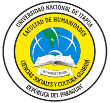 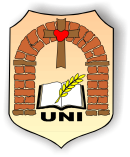 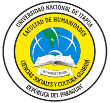 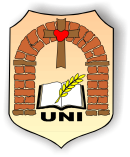 FACULTAD DE HUMANIDADES, CIENCIAS SOCIALES Y CULTURA GUARANÍ Dirección Académica  FICHA DE CONVALIDACIÓN DE MATERIAS  Encarnación, ____de ________________ de 2023. Dr. Antonio Kiernyezny Rovate, Decano Facultad de Humanidades, Ciencias Sociales y Cultura Guaraní Universidad Nacional de Itapúa Yo, ____________________________________________, con C.I. Nº _____________ me dirijo a usted con el fin de solicitar la convalidación de materias del ___ curso de la carrera de Licenciatura en ___________________________________________________ de esta Facultad, ya que he cursado materias similares en la carrera de _____________________________________________________ en_______________________________________________________________________________ Las materias solicitadas para ser convalidadas con las cursadas son: Adjunto los siguientes documentos: Certificado de Estudios Original y Legalizado por el MEC. Programas foliados de las asignaturas cursadas. ____________________ Firma del/la estudiante Teléfono de contacto: Observación: Hasta 30 días corridos a partir del inicio de clases de la asignatura a convalidar.Materias a convalidar Materias cursadas 